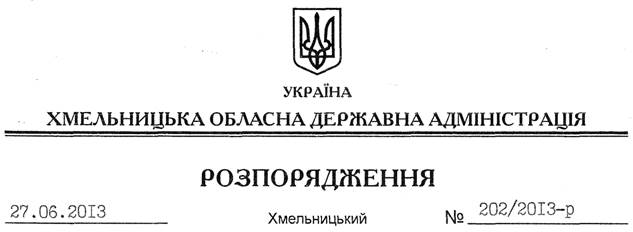 На підставі статей 6, 16, 24, 28 Закону України “Про місцеві державні адміністрації”, Закону України “Про оплату праці”, з метою забезпечення виплати боргів по заробітній платі, враховуючи інформацію з цього питання (додається), розпорядження голови обласної державної адміністрації від 14.06.2013 № 84/2013-р/к “Про відпустку голови обласної державної адміністрації В.Ядухи”:1. Відзначити, що на 01 червня 2013 року у порівнянні з початком року допущено зростання боргів із заробітної плати у містах Нетішин, Шепетівка та Кам’янець-Подільському районі.2. Визнати недостатніми заходи, що вживалися:2.1. Нетішинською, Шепетівською міськими радами та Кам’янець-Подільською райдержадміністрацією щодо забезпечення погашення заборгованості із виплати заробітної плати протягом січня-травня 2013 року.2.2. Білогірською та Теофіпольською райдержадміністраціями щодо рівня заробітної плати.2.3. Ізяславською, Полонською та Славутською райдержадміністраціями щодо рівня заробітної плати в сільськогосподарських підприємствах.2.4. Нетішинською міською радою, Полонською, Новоушицькою, Теофіпольською райдержадміністраціями щодо співвідношення створених робочих місць до ліквідованих.3. Головам райдержадміністрацій, рекомендувати міським (міст обласного значення) головам:3.1. Взяти під особистий контроль виконання графіка погашення заборгованості із заробітної плати.3.2. Вжити заходів для забезпечення виплати заробітної плати на підприємствах, в установах та організаціях не менше мінімального рівня гарантованого державою.3.3. У межах наданих повноважень сприяти арбітражним керуючим у вирішенні проблемних питань під час провадження справ, пов’язаних з банкрутством суб’єктів підприємницької діяльності, для прискорення їх завершення.3.4. Посилити координацію дій між членами робочих груп з питань легалізації виплати заробітної плати і зайнятості населення. 4. Департаментам фінансів, освіти і науки, молоді та спорту, охорони здоров’я, соціального захисту населення, управлінню культури, національностей та релігії облдержадміністрації провести детальний аналіз неповної зайнятості працівників бюджетної сфери, вжити заходів для її зменшення у відповідних галузях.5. Рекомендувати:5.1. Обласній раді вжити дієвих заходів щодо недопущення зростання заборгованості із заробітної плати працівникам Хмельницької обласної фірми “Фармація” та КП “Аеропорт-Хмельницький”. 5.2. Головному управлінню Міндоходів в області забезпечити проведення заходів податкового контролю щодо підприємств боржників із заробітної плати.5.4. Управлінню ДАІ МВС України в області, територіальному управлінню Головавтотрансінспекції, Головному управлінню Міндоходів в області продовжити вжиття заходів для зменшення порушень під час провадження господарської діяльності у сфері пасажирських перевезень, у тому числі таксі. 5.4. Територіальній державній інспекції з питань праці в області при здійсненні державного нагляду та контролю за додержанням роботодавцями законодавства про працю перевіряти стан виплати заробітної плати та погашення заборгованості з неї, дотримання ними мінімальних гарантій в оплаті праці. При виявленні порушень вживати заходів впливу до керівників згідно з чинним законодавством та інформувати відповідні контролюючі і правоохоронні органи про факти таких порушень.5.5. Головному управлінню юстиції в області:5.5.1. Під час здійснення контролю за діяльністю арбітражних керуючих особливу увагу звертати на вжиття ними вичерпних заходів щодо погашення заборгованості з виплати заробітної плати на підприємствах, стосовно яких вони здійснюють повноваження розпорядника майном, у разі покладення на них обов’язків керівника підприємства, керуючого санацією та ліквідатора.5.5.2. Забезпечити постійний контроль за своєчасним та повним виконанням рішень судів про стягнення заборгованості із заробітної плати. 6. Структурним підрозділам облдержадміністрації, райдержадміністраціям, рекомендувати виконавчим комітетам міських (міст обласного значення) рад, територіальним підрозділам центральних органів виконавчої влади забезпечити виконання зазначених заходів, про що інформувати обласну державну адміністрацію щоквартально до 15 числа, наступного за звітним періодом.7. Визнати таким, що втратило чинність, розпорядження голови обласної державної адміністрації від 26.12.2012 № 407/2012-р “Про стан погашення заборгованості та підвищення рівня заробітної плати працюючим області”.8. Контроль за виконанням цього розпорядження покласти на першого заступника голови облдержадміністрації В.Гаврішка.Перший заступник голови адміністрації								    В.ГаврішкоПро проведену в області роботу щодо погашення заборгованості із заробітної плати та підвищення рівня оплати праці